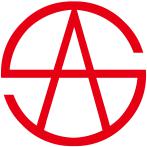 ASW-NB01户外公用设施防触电预警监测终端【产品介绍】  NB-IoT无线独立式防触电预警终端（以下简称“终端”），终端采用CPU控制，能够智能检测公共设施金属外壳带电。同时，内置的无线模块利用 NB-IoT网络为用户提供长距离低功耗的数据传输，实时将设施带电的状态发送到云端后台管理服务器，实现与平台报警联动，可广泛应用于灯杆内、配电柜内、电表箱及亮化等户外公共设施。【产品外观】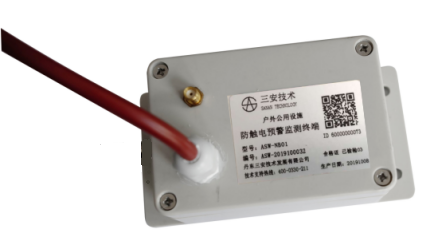 【技术参数】电源：3.2V 充电锂电池无线发射功率：˂23db使用环境：-40℃~70℃相对湿度：≤95%外形尺寸：130×68×50mm壳体材料：ABS白色【系统功能】1. 系统24小时实时监测照明设施漏电故障；2. 系统通过对照明设施表皮对地电位的检测，准确监测设施漏电故障；3. 当漏电电压超出安全阀值时，系统立即告警；4. 当监测到照明设施发生漏电故障时，漏电设施会发出频闪警示；5. 电子地图准确显示漏电设施详细的位置信息。【安装方法】1、按下终端电源开关。2、将红色线接到设施内电源火线L上。3、将黑色线接到设施内电源零线N上。4、将黄色线接到设施内金属外壳上。【调试方法】将设施内送电。将黄色线与火线L触碰一下，这时在手机终端能显示触电保护终端带电的报警信息，同时上传到平台服务器上并显示具体位置地理信息。【故障分析与排除】【技术支持】24小时售后服务电话：400-033-0211   技术部：0415-3850311  公司网址：http://www.sajs.com故障现象原因分析排除方法不报警开关未按下按下开关不报警电池电压过低需更换同型号电池报警信息收不到平台ID未设置服务器平台重新设置